федеральное государственное бюджетное образовательное учреждение высшего образования «Курский государственный медицинский университет» Министерства здравоохранения Российской Федерации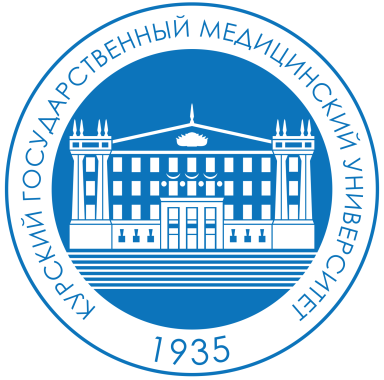 VIII ВСЕРОССИЙСКИЙ ФОРУМ «ПРОФЕССИОНАЛЬНО ОРИЕНТИРОВАННОЕ ВОЛОНТЕРСТВО: АКТУАЛЬНОЕ СОСТОЯНИЕ И ПЕРСПЕКТИВЫ РАЗВИТИЯ»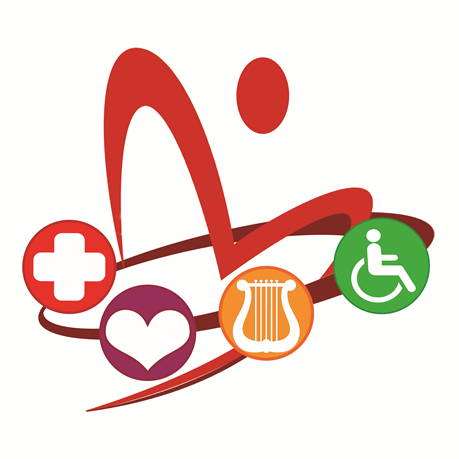 Курск 09 апреля 2021ОРГКОМИТЕТПредседатель: Виктор Анатольевич Лазаренко, ректор КГМУ, заслуженный врач РФ, доктор медицинских наук, профессор, заведующий кафедрой хирургических болезней ИНО КГМУ, депутат Курской областной Думы, почетный гражданин города Курска.Сопредседатель: Алеся Анатольевна Кузнецова, проректор по воспитательной работе, социальному развитию и связям с общественностью КГМУ, доцент, кандидат психологических наук;Члены Оргкомитета:Татьяна Алексеевна Шульгина, советник при ректорате, заведующий кафедрой социальной работы и безопасности жизнедеятельности КГМУ, доцент, кандидат психологических наук;Наталья Александровна Кетова, начальник Социального центра КГМУ, ассистент кафедры социальной работы и безопасности жизнедеятельности КГМУ.Елена Павловна Непочатых, специалист Социального центра КГМУ, доцент кафедры социальной работы и безопасности жизнедеятельности КГМУ, кандидат психологических наук,Дарья Сергеевна Алюшина, специалист социального центра КГМУ,Дмитрий Александрович Бросалин, тьютор социального центра КГМУ,Дарья Алексеевна Барсова, председатель штаба волонтерских отрядов КГМУ, студентка 6 курса лечебного факультета, Алексей Юрьевич Гапонов, координатор регионального отделения ВОД «Волонтеры медики», ассистент мультипрофильного аккредитационно-симуляционного центра КГМУ,Ольга Юрьевна Золотухина, координатор Всероссийской акции #МыВместе в Курской области, студентка 3 курса по специальности лечебное дело МФК КГМУ,Татьяна Анатольевна Дроздова, член штаба волонтерских отрядов, координатор акции «Тележка добра» в Курской области, студентка 3 курса лечебного факультета,Максим Александрович Дранников, член штаба волонтерских отрядов, координатор Всероссийской акции #МыВместе в Курской области, студент 5 курса лечебного факультетаПРОГРАММА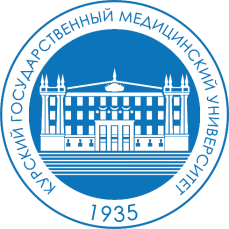 ВремяСодержание и формы работыМесто проведения09 апреля 202109 апреля 202109 апреля 202109.00 – 09.55Регистрация участников на саммитг. Курск,ул. Карла Маркса, д. 3, главный корпус КГМУ,3 этаж10.00 – 10.30Приветственные словаРектор КГМУ, заслуженный врач РФ, доктор медицинских наук, профессор, заведующий кафедрой хирургических болезней ИНО КГМУ, депутат Курской областной Думы, почетный гражданин города Курска.Виктор Анатольевич ЛазаренкоПредседатель Всероссийского общественного движения «Волонтеры-медики», заместитель директора Федерального центра поддержки добровольчества и наставничества в сфере охраны здоровья, Исполнительный директор Общероссийской общественной организации «Российский Красный Крест», член Центрального штаба Общероссийского народного фронтаПавел Олегович  Савчукг. Курск,ул. Карла Маркса, д. 3,главный корпус КГМУ,3 этаж, конференц-зал10:30 – 11:30Саммит координаторов акции «Мы вместе» в Курской областиТема обсуждения: Площадка направлена на обсуждение результатов проведения акции, обнаружение перспектив внедрения методик работы в добровольческую деятельность региона.Выступления:Золотухина Ольга Юрьевна, координатор Всероссийской акции #МыВместе в Курской области, студентка 3 курса по специальности лечебное дело МФК КГМУ: «Вклад КРО ВОД волонтеров-медиков в реализацию Всероссийской акции #МыВместе»Гапонов Алексей Юрьевич, координатор Курского регионального отделения ВОД «Волонтеры-медики», ассистент МАСЦ ФГБОУ ВО КГМУ Минздрава России: «Региональное отделение волонтеры медики: актуальное состояние, перспективные проекты, взаимодействие с иными волонтерскими направлениями» Голованова Екатерина Геннадьевна, директор АНО «Ресурсный центр добровольчества Курской области»: «Взаимодействие ресурсного центра добровольчества Курской области с движением «Волонтеры – медики»Награждение Модератор: Кетова Наталья Александровна, ассистент кафедры социальной работы и безопасности жизнедеятельности, начальник Социального центра КГМУ.г. Курск,ул. Карла Маркса, д. 3,главный корпус КГМУ,3 этаж, конференц-зал11:30 – 12:00Кофе - брейк11:30 – 12:00Регистрация участников на «Диалог на равных»г. Курск,ул. Ямская, д. 18, фармацевтический корпус КГМУ, 1 этаж12.10 – 13.10«Диалог на равных»диалог участников Форума с председателем  ВОД «Волонтеры-медики» Савчуком Павлом Олеговичем, председателем Всероссийского общественного движения «Волонтеры-медики», заместитель директора Федерального центра поддержки добровольчества и наставничества в сфере охраны здоровья, Исполнительный директор Общероссийской общественной организации «Российский Красный Крест», член Центрального штаба Общероссийского народного фронтаТема встречи: «Добровольчество в современных условиях»г. Курск,ул. Ямская, д. 18, фармацевтический корпус КГМУ,актовый зал13.10 – 14.00Обед13.30 – 14.30Презентация социальных проектов, реализуемых КГМУг. Курск,ул. Карла Маркса, д. 3,аудитория 1,главный корпус КГМУ,3 этаж15.00 – 17.00Акция «Добро всегда здесь»выездные добровольческие мероприятий для участников форума по направлению медицинского, психологического, социального добровольчества.Акция «Добро всегда здесь»выездные добровольческие мероприятий для участников форума по направлению медицинского, психологического, социального добровольчества.15.00 – 17.00Площадка 1: Акция  "Здоровье ветеранам"Аннотация: Просветительско-профилактическая акция, направленная на обучение взрослого населения региона, культуре правильного питания при заболеваниях, связанных с патологией сердечно-сосудистой системы, обмена веществ, желудочно-кишечного тракта.В ходе акции будет проведена обучающая лекция по заболеваниям и питанию при данных патологиях; консультации с врачами таких специальностей, как: кардиолог, эндокринолог, хирург.Руководитель: Дроздова Татьяна Анатольевна – заместитель координатора проекта «Геркулес»Социальное учреждение «Ветеран»г. Курск, ул. Карла Маркса, д. 5115.00 – 17.00Площадка 2: Акция "Здоровые суставы"Аннотация: Просветительско-профилактическая акция, направленная на обучение взрослого населения региона обучению навыкам предупреждения дегенеративных заболеваний суставов, применимых в бытовых условиях.В ходе акции будет проведен мастер класса по двигательной активности и здоровому образу жизни и массовое занятие для населения.Руководитель: Бегларян Анна Гагиковна - координатор всероссийской социально-профилактической программы «Здоровье суставов в надежных руках».Керимханов Аскерхан Рудикович - заместитель координатораПарк Героев Гражданской войны (парк Бородино)г. Курск, ул. Радищева, д. 8015.00 – 17.00Площадка 3: Обучающая площадка  по социально-психологическому сопровождению  детей "Реабилитационная программа "Феникс детям"Аннотация: Социально-психологическая помощь детям включает в себя огромное количество тонкостей. Для того, чтобы грамотно организовать работу, необходимо учитывать возрастные и психологические особенности целевой аудитории. В рамках работы площадки, участники познакомится с эффективными технологиями взаимодействия с детьми различных возрастов, отработают навыки адаптации пространства к тем или иным особенностям ребёнка.Руководитель: Блинова Кристина Викторовна -клинический психолог, учредитель, координатор по взаимодействию с родителями АНО "Центр социально-психологического сопровождения, коррекции и реабилитации "Феникс"Туренко Екатерина - координатор по работе с волонтерами, староста волонтерского отряда "Феникс КГМУ"г. Курск,ул. Карла Маркса, д. 3, аудитория 1,главный корпус КГМУ,3 этаж15.00 – 17.00Площадка 4: Обучающая площадка  «Первая помощь»Аннотация: В рамках работы площадки будут обсуждаться и отрабатываться алгоритмы первой помощи при остановке кровообращения, различных видах травм и некоторых неотложных состоянияхРуководитель:Гапонов Алексей Юрьевич, координатор Курского регионального отделения ВОД «Волонтеры-медики», ассистент МАСЦ ФГБОУ ВО КГМУ Минздрава РоссииВолонтеры-медики: Ашихмина Анна Игоревна, Мельникова Кристина Сергеевна, Осипова Полина АлександровнаКреативное пространство «Веранда»г. Курск, ул. Ленина, д. 1515.00 – 17.00Площадка 5: Обучающая площадка  «Технология подготовки добровольческих акций»Аннотация: подготовка акции (добровольческого мероприятия) имеет свои особенности. На мастер-классе Вам будет изложены технологии планирования, прогнозирования и проведения акцийРуководитель:Алюшина Дарья Сергеевна - специалист по социальной работе социального центра КГМУБарсова Дарья Алексеевна - председатель штаба волонтерских отрядов КГМУг. Курск, ул. Карла Маркса, д. 3, аудитория 5,корпус с клинико-диагностическим центром КГМУ  (стоматологический корпус),7 этаж15.00 –17.00Научно-практическая конференция«Профессионально ориентированное волонтерство: актуальное состояние и перспективы» (дистанционный формат)Секция 1. Профессиональная ориентация волонтеров как ресурс личностного становления будущего специалиста; Профессионально ориентированное волонтерство как средство развития профессиональной идентичностиРуководитель секции: Непочатых Елена Павловна, доцент, к.пс.н, доцент кафедры социальной работы и БЖД, руководитель волонтерского отряда «О.С.А.»Идентификатор:402 575 449215.00 –17.00Секция 2. Социальное партнерство в контексте волонтерской деятельности;Развитие новых направлений волонтерской деятельностиРуководитель секции: Черней Светлана Валерьевна, старший преподаватель кафедры социальной работы и БЖД, руководитель волонтерских отрядов «Шаг на встречу», «STOP-CПИД»Идентификатор:401 519 619117.00Завершение конференциивыездные площадки Форума